Seminariet om historieförfalskning, historieförvanskning och forskarens roll inbjuder till öppen föreläsning och diskussion:“MÄN SOM FÖRKLARAR ROMARRIKET FÖR MIG”Ida Östenberg, professor I Antikens kultur och samhällsliv vid Göteborgs universitet, har gjort sig känd som en orädd fiende till historieförfalskning på sociala medier. Hon ska tala om bakgrunden till vårens twitterdebatt – och om universitetens ansvar I en digital offentlighet.Välkomna!Ola LarsmoProfessor I Moa Martinsons namnTID: Tisdag den 28 november kl.  13.15-15PLATS: Lokal Comenius, Keyhuset, Campus Valla, Linköping 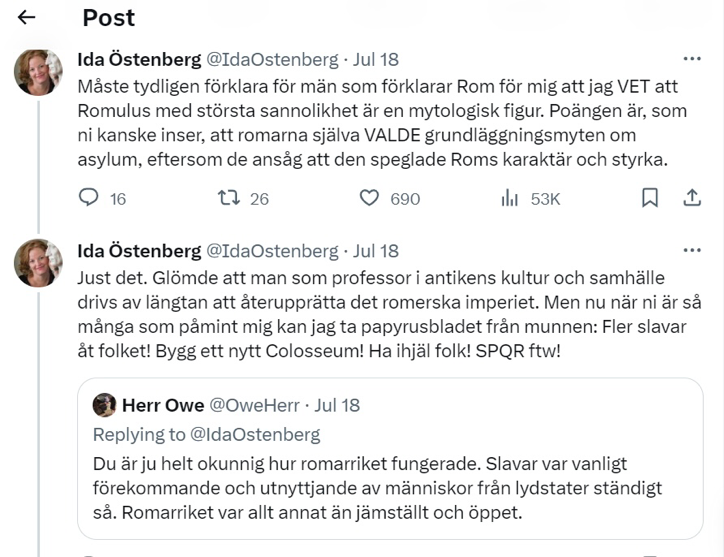 